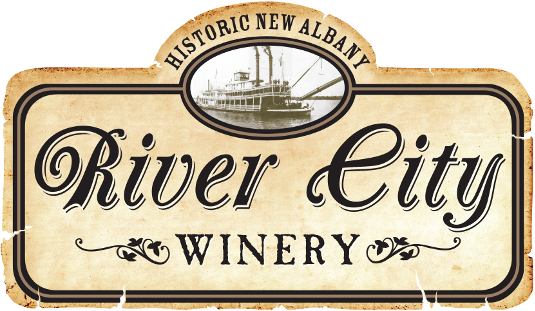 Join your friends and colleagues for a relaxing evening of wine, food, music and networking at River City Winery in historic downtown New AlbanyOur event will begin at 5:30 pmEnjoy appetizers and an assortment of wine/beer while listening to local musician Dean HeckelProceeds will benefit the Indiana PT PAC to further the interests of our professionWhen:	Wednesday September 5th	5:30 - 8:30 pmWhere:	River City Winery (private room upstairs)	319 Pearl Street	New Albany, IN  47150Cost:	$40 for APTA members (and member family guests)	$50 for non-membersTo register, go to (insert link to website here)We are limited to a maximum of 40 people for this event, so register early!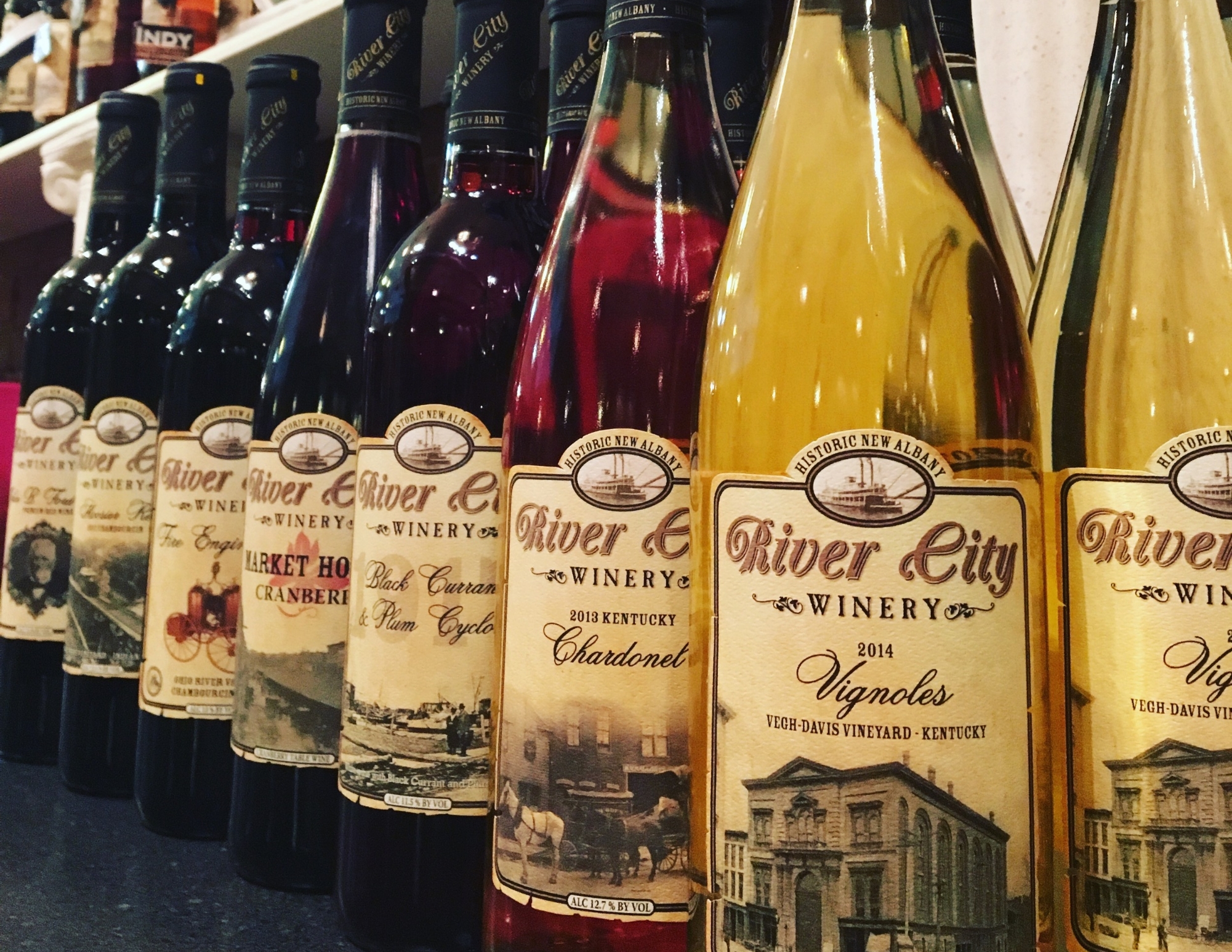 